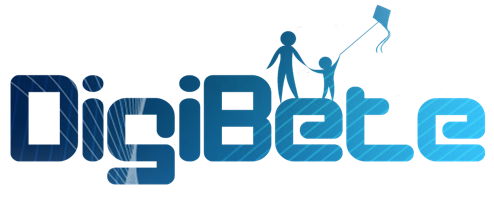 Goals of Diabetes Lesson Plans6-7 yearsFood for LifeAim of session:Understanding the role of food for healthy living, different food groupsIdentify which foods contain carbohydratePositive relationship with foodLearning Objectives:Know what to eat and how oftenDescribe a healthy meal or snackRecognise foods and drinks containing carbohydrateAssessment for Learning (AfL) activities built into session:Pick out favourite or healthy foods from a variety of picturesListen to children’s responses about why we eat foodPick out foods that contain carbohydrate by movement gameEvaluation activities to be built into session:Partner talk (peer assessment)Can I make good food choices?Can I describe a healthy meal or snack?Can I recognise food and drinks with carbohydrate?Thumbs up, thumbs middle, thumbs downMaterials/resources needed:Eat Well Guide picture (DoH)Food models/magnets/PicturesAccess to Digibete Goals of Diabetes VideosYes/No circles (Runaround now!)Goals of Diabetes Lesson PlansAge Group: 6-7yTopic: FoodDelivered by DietitianTitle of session:Food for LifeTiming of session:Approx 22 minsTimeSession Content/Taught ContentResources Needed1 min2 mins5 minsQ: Why do we eat food? Ask children for ideasTastes nice/helps you grow/keeps you strong or healthy/be together with family and friends/keeps you well/gives you energy to play or learnSome of the foods we eat are more healthy than others. They keep our bodies healthy on the insideFrom a selection of pictures pick out a healthy food you like to eatExplain why the foods chosen by children are healthy (or not) and the job they do in the body. Relate to other similar foodsQ: how many meals a day should we eat? Ask children3 meals and some healthy snacks - definitely breakfast, lunch, teaTell the person next to you something new you have learned so farListen to responsesFood models/pictures/magnets of a wide variety of healthy/unhealthy foodsEat Well Guide to group similar foods togetherListen to responsesPartner children up with child or staff2 mins3 minsSome of these foods and drinks contain carbohydrate which causes your BG to rise. These foods are matched with insulin to bring BG downCarbohydrate can be sugary (sweets), starchy (bread) or natural sugar (fruit, milk)Game: Show picture/model of food - children decide whether contains carbs or not by moving to correct areaPictures should be a mix of carbs/non carb foods and mixed to allow movement between circles/areas(include fruit, dairy, sugary, starchy, protein, veg, salad)Aim 8-10 picturesTwo defined areas of the room - opposite sides or circles on the floor. One for carbs, one for no carbs (count or not count)5 minsSummary: Watch G of D DigiBete 6-7 Food videos to summarise and revise tasksAccess to website with screen + projector/tablets/laptops3 minEvaluation:Who can name a healthy food?Who can explain why that food is healthy? Can you each name a food or drink that will raise your BG and needs insulin?How much have you understood today?Simple explanations from childrenThumbs up - allThumbs middle - some  Thumbs down - none